Workshop Request FormCleveland Hall 306, 1300 Elmwood Avenue, Buffalo, NY  14222	cape.buffalostate.edu(716) 878-5811						careers@buffalostate.edu	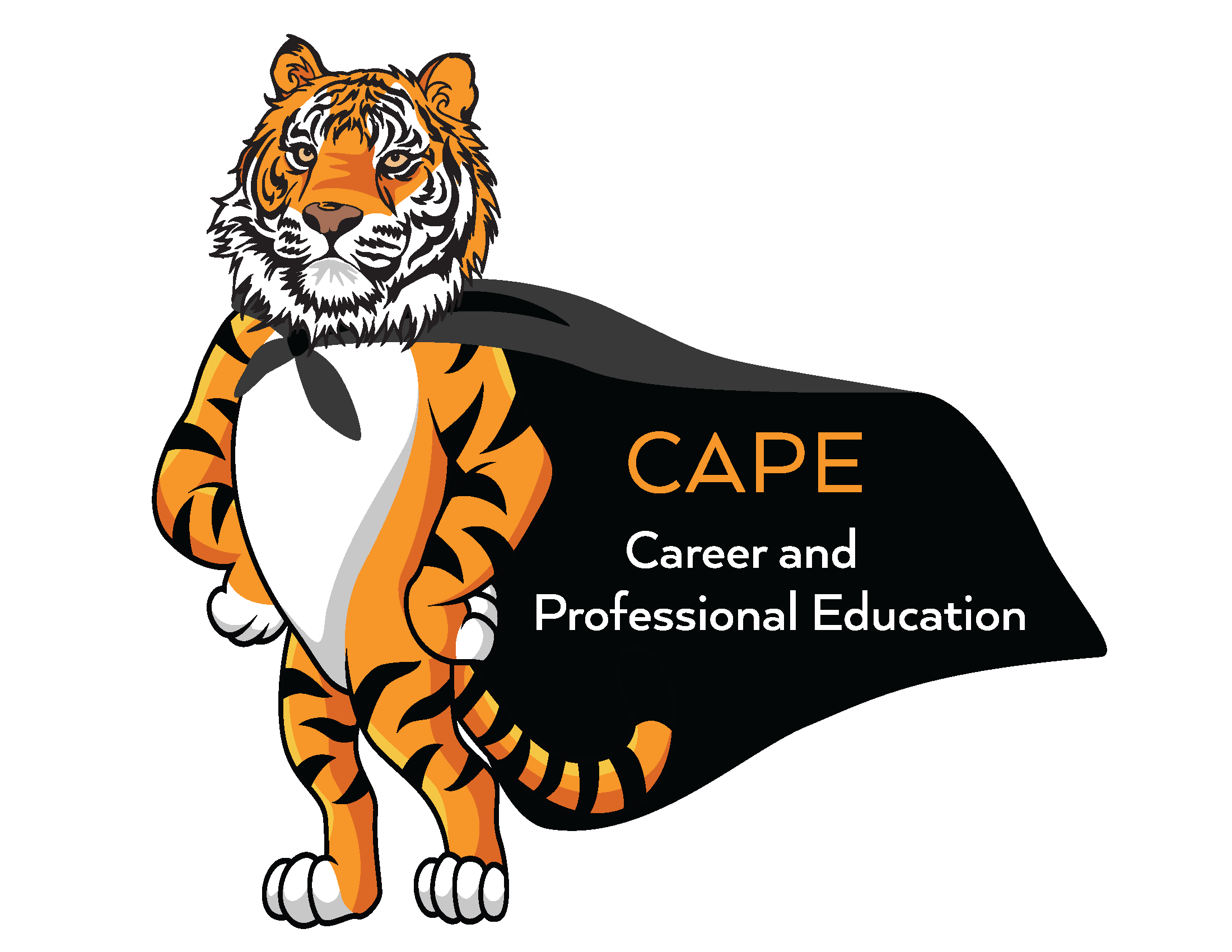 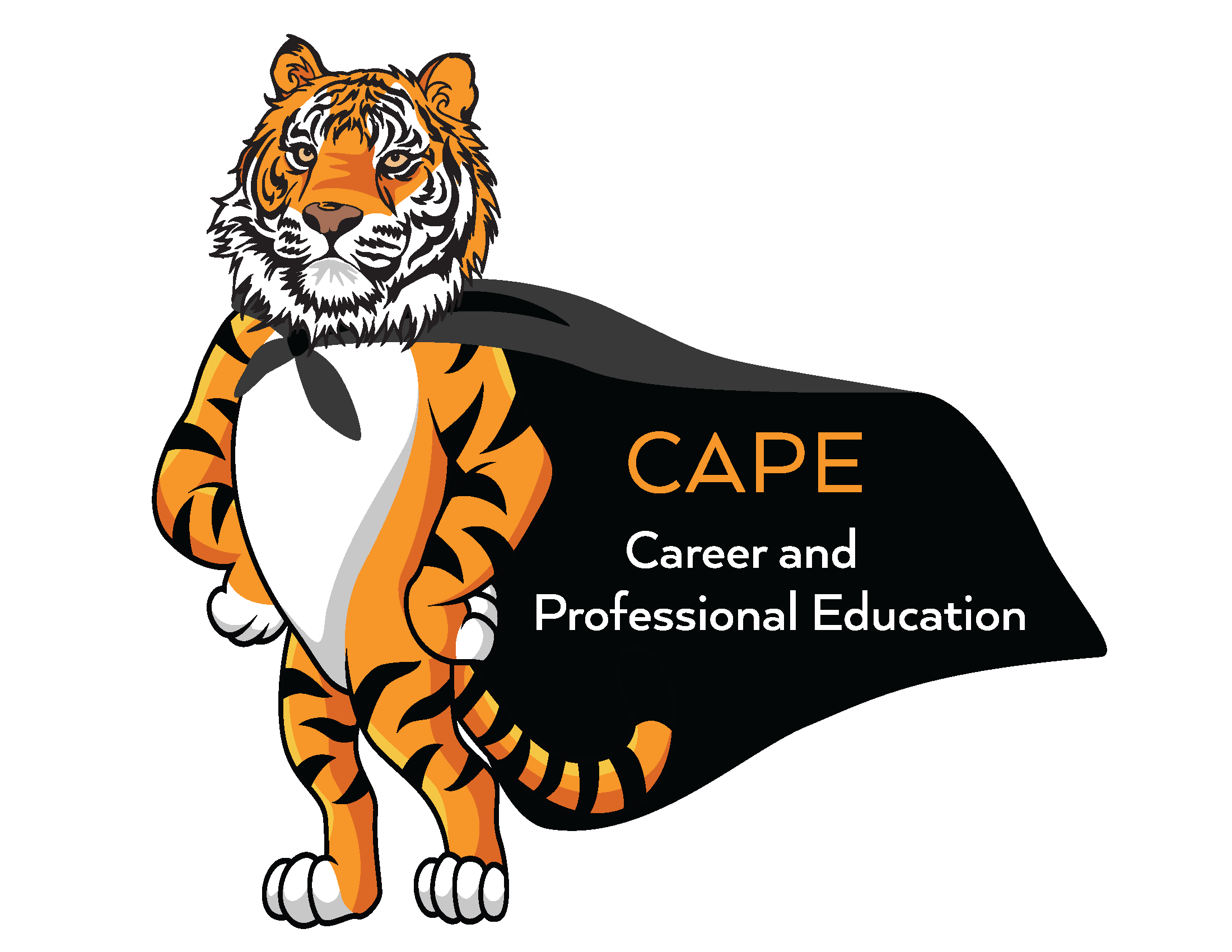 Please return to CLEV 306 upon completion.  Requests will be confirmed/denied within one week of the date of the request.(At least three weeks advance notice is recommended.)Name:      					Title:      				Date:      Department/club/organization:      Phone numbers:	Office      			Department      			Home (if appropriate)      		Addresses:	Campus      			Home (if appropriate)      			Email      			---------------------------------------------------------------------------------------------------------------------------------------------------------------------------------------------------TOPIC(S) REQUESTEDCAPE Services 	Cover Letter Writing 	MBTI Personality Assessment 	What Employers are Looking For  Resume Writing 	Careers In……	Choosing a Career/Major 	Graduate School Networking 	Interviewing 	Conducting a Job Search 	Making the Most of an Internship LinkedIn 		          Developing Professional Skills      Other      ---------------------------------------------------------------------------------------------------------------------------------------------------------------------------------------------------Class title/organization name:      												Group characteristics:  Freshmen	Sophomores	Juniors	Seniors	Graduate Students	Other      	Other characteristics:  e.g. majors(s)      							Approx. no. of students      	Workshop location and characteristics:	Bldg.     		Room     		Please indicate the available technology:  No Smart Classroom    Smart Classroom     Smart Board     Laptop/Net Cart     PC     Apple     Document Camera     Overhead Projector Address if off campus:      													List three dates and times in order of preference:  	DAY	DATE	START TIME	END TIME1st Choice	     	     	     	     2nd Choice	     	     	     	     3rd Choice	     	     	     	     NOTES:         														WORKSHOP REQUEST CONFIRMATION - FOR OFFICE USE ONLYToday's date  					  Request taken by (CAPE staff)  Workshop presenter  Scheduled on 							from 			 to	          (day) 			   	   (date)			           (time)		         (time)Confirmed/regretted by	phone/e-mail/in person	by			on     (circle one)		    (circle one)		         (initials)		        (date)     